Produktions- och låtskrivarhelg 
med Studiefrämjandet för Musikgäris i Värmland!Våren 2018 startade Ia Öberg, musikhandläggare på Studiefrämjandet, nätverket ”Musikgäris i Värmland” då hon såg ett behov av en plats där tjejer, kvinnor, ickebinära och transpersoner kan nätverka och samlas kring musik. Gruppen växte snabbt och har nu nästan 300 medlemmar. I gruppen dök det upp en önskan om en kurs i musikproduktion.Ia fick kontakt med Linnea Jansson och de bestämde sig för att arrangera en musikproduktionshelg ihop.  Linnea är från Karlstad men är idag bosatt i Stockholm och verksam som ljudtekniker och musiker. Hon har tidigare startat upp organisationen Prosjekt: Pop i Trondheim, som kan liknas med systerorganisationen Popkollo i Sverige. Stina Svensson, nyinflyttad musiker i Karlstad blev också en del av planeringsarbetet när hon började jobba på Studiefrämjandet i augusti. Nu ser de alla fram emot en inspirerande helg på Gjuteriet i Karlstad tillsammans med tio deltagare. ”Kursen blev full efter en vecka! Det säger något om behovet och lusten till att skapa musik i Karlstad.” – Linnea JanssonHelgen är en introduktionskurs till musikproduktion och låtskrivande. Inga förkunskaper krävs för att delta. Deltagarna har olika bakgrunder, en del är helt nya inom musikproduktion, andra har mer erfarenhet och utbildning inom området.”Vi ser fram emot att se hur dessa deltagare kan inspirera varandra och oss samtidigt som de lär sig grunder inom musikproduktion, ljudlära, mixning och låtskrivning, ur olika perspektiv. Förhoppningsvis träffar de nya människor att samarbeta med i framtiden!” – Ia Öberg 
Produktions- och låtskrivarhelg på Gjuteriet, Karlstad 
Separatistiskt arrangemang för tjejer, kvinnor, ickebinära, transpersoner, från 18 år
27 – 29 september 2019
Arrangör: Studiefrämjandet och Linnea Jansson KONTAKT
Ia Öberg 
ia.oberg@studieframjandet.se 
0766 - 771976 
www.studieframjandet.se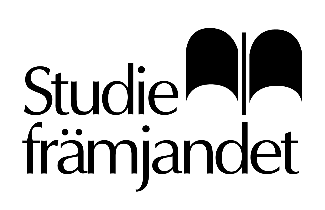 